РОССИЙСКАЯ ФЕДЕРАЦИЯ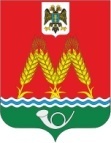 РОСТОВСКАЯ ОБЛАСТЬМУНИЦИПАЛЬНОЕ ОБРАЗОВАНИЕ«МИХАЙЛОВСКОЕ СЕЛЬСКОЕ ПОСЕЛЕНИЕ»АДМИНИСТРАЦИЯМИХАЙЛОВСКОГО СЕЛЬСКОГО ПОСЕЛЕНИЯПОСТАНОВЛЕНИЕот 26.12.2023   № 28О создании Малого Консультативного совета по межэтническим отношениям при главе Администрации Михайловского сельского поселенияВ соответствии с Федеральным законом от 6 октября 2003 года № 131-ФЗ «Об общих принципах организации местного самоуправления в Российской Федерации», Указом Президента Российской Федерации от 19 декабря 2012 года № 1666 «О стратегии государственной национальной политики Российской Федерации на период до 2025 года», в целях содействии общественного согласия и достижения взаимопонимания, терпимости и взаимного уважения в сфере межнациональных отношений руководствуясь статьей 37 Устава муниципального образования «Михайловское сельское поселение», Администрация Михайловского сельского поселенияПОСТАНОВЛЯЕТ:1. Создать Малый  Консультативный совет по межэтническим отношениям при главе Администрации Михайловского сельского поселения.2. Утвердить положение о Малом Консультативном совете по межэтническим отношениям при главе Администрации Михайловского сельского поселения согласно приложению № 1 к настоящему постановлению.3. Утвердить состав Малого Консультативного совета по межэтническим отношениям при главе Администрации Михайловского сельского поселения, согласно приложению № 2 к настоящему постановлению.4. Настоящее постановление подлежит опубликованию в средствах массовой информации.5. Контроль за исполнением настоящего постановления оставляю за собой.Глава Администрации Михайловского сельского поселения		                	С.М.Дубравина Приложение № 1к постановлениюАдминистрацииМихайловского сельского поселенияот 26.12.2023   № 28ПОЛОЖЕНИЕ о Малом Консультативном совете по межэтническим отношениям при главе Администрации Михайловского сельского поселения1. Общие положения         1.1. Малый Консультативный совет межэтническим отношениям при  главе Администрации Михайловского сельского поселения (далее – Малый Консультативный совет) является коллегиальным совещательным консультативным органом при главе Администрации Михайловского сельского поселения. 1.2.Малый Консультативный совет в своей работе руководствуется Конституцией Российской Федерации, действующими федеральными и региональными нормативными правовыми актами, регулирующими отношения в сфере государственной национальной политики, настоящим Положением.2. Цели и задачи Консультативного совета2.1. Малый Консультативный совет создается в целях:2.1.1. Содействия реализации на территории Михайловского сельского поселения Красносулинского района Стратегии государственной национальной политики Российской Федерации на период до 2025 года.2.1.2. Объединения усилий государственных органов и общественных национально-культурных объединений для достижения межэтнического согласия, предотвращения и профилактики межэтнических конфликтов, укрепления взаимопонимания между гражданами различных национальностей.2.1.3. Упрочения общероссийского гражданского самосознания 
и духовной общности многонационального народа Ростовской области.2.2. Основными задачами Малого Консультативного совета являются:2.2.1. Содействие:обеспечению взаимодействия органов местного самоуправления 
с общественными национально-культурными объединениями и этническими группами;установлению и укреплению связей между общественными национально-культурными объединениями;созданию социально-экономических и культурных условий для достойной жизни людей всех национальностей, проживающих на территории Михайловского сельского поселения;утверждению взаимного уважения и доверия в отношениях между представителями различных национальностей;предотвращению и профилактике межэтнических конфликтов на территории Михайловского сельского поселения;гармонизации межэтнических отношений а территории Михайловского сельского поселения;сохранению и развитию этнокультурного многообразия народов, проживающих на территории Михайловского сельского поселения;обеспечению равенства прав и свобод человека и гражданина независимо от расы, национальности, языка, отношения к религии и других обстоятельств. 2.2.2. Мониторинг деятельности общественных национально-культурных объединений на территории Михайловского сельского поселения.2.2.3. Обмен информацией между общественными национально-культурными объединениями и администрацией Красносулинского района
о деятельности различных этнических групп и по другим аспектам, представляющим взаимный интерес.2.2.4. Изучение общественного мнения по жизненно важным 
для этнических групп вопросам и проблемам.2.2.5. Участие в подготовке муниципальных программ, подпрограмм в области сохранения и развития родных языков и национальных культур, проектов нормативных актов, а также в подготовке других решений, затрагивающих права и законные интересы граждан Российской Федерации, относящих себя к определенным этническим общностям.2.2.6. Разработка рекомендаций, предложений по совершенствованию системы взаимодействия органов местного самоуправления и общественных национально-культурных объединений, этнических групп, а также по другим вопросам, выносимым на обсуждение Консультативного совета, и доведение этих рекомендаций, предложений до сведения государственных органов власти, органов местного самоуправления и общественных национально-культурных объединений. 3. Состав и порядок формирования Консультативного совета3.1. Малый Консультативный совет состоит из председателя, его заместителей, секретаря и членов Консультативного совета.Председателем Консультативного совета является глава администрации  Михайловского сельского поселения.В состав Консультативного совета входят представители органов местного самоуправления, зарегистрированных в установленном порядке региональных и местных общественных национально-культурных объединений: организаций, движений и их союзов (ассоциаций), а также региональных и местных национально-культурных автономий. 3.2. В состав Консультативного совета от каждой этнической группы входит не более одного представителя от одного регионального или местного общественного национально-культурного объединения, направляемого 
для участия в работе Консультативного совета по решению регионального 
или местного общественного национально-культурного объединения, деятельность которого в соответствии с уставными целями осуществляется 
на территории или в пределах территории Ростовской области и Красносулинского района.3.3. Предложения по участию в работе Консультативного совета направляются общественными национально-культурными объединениями 
на имя председателя Консультативного совета с приложением копий свидетельства о регистрации и устава, справки об основных направлениях 
и результатах деятельности общественного объединения за прошедший год, решения о направлении представителя общественного национально-культурного объединения для участия в работе Консультативного совета.3.4. Не рассматриваются материалы, поступившие от общественных национально-культурных объединений, деятельность которых приостановлена, если общественное национально-культурное объединение ликвидировано 
или его деятельность запрещена по решению суда, а также в случае нарушения требований настоящего Положения.3.5. Администрацией  Михайловского сельского поселения на основе поступивших от представителей общественных национально-культурных объединений предложений формируется список кандидатов на включение в состав Консультативного совета, который согласовывается председателем Консультативного совета. 3.6. В случае, если деятельность общественного национально-культурного объединения приостановлена, общественное национально-культурное объединение ликвидировано или его деятельность запрещена по решению суда, представитель общественного национально-культурного объединения исключается из состава Консультативного совета. 3.7. Члены Консультативного совета, систематически не принимающие участия в его работе и не посещающие заседания Консультативного совета 
или иные мероприятия, проводимые Консультативным советом, могут быть исключены из состава Консультативного совета.4. Организация деятельности Консультативного совета4.1. Основной формой деятельности Консультативного совета являются заседания Консультативного совета, на которых обсуждаются наиболее значимые и актуальные вопросы общественной и социально-экономической жизни Красносулинского района.4.2. Заседания Консультативного совета проводятся не реже 1 раза 
в полугодие, внеочередные заседания Консультативного совета могут проводиться по инициативе главы администрации Михайловского сельского поселения, председателя Консультативного совета или по предложению не менее половины его членов, а также по мере необходимости. Дата, время и место очередного заседания определяются председателем Консультативного совета.4.3. Решение Консультативного совета принимается открытым голосованием. Решение считается принятым, если за него проголосовало большинство членов Консультативного совета, присутствующих на заседании.4.4. При равенстве голосов голос председателя является решающим.4.5. По решению Консультативного совета для обеспечения более эффективной деятельности могут быть созданы комиссии и рабочие группы 
по различным направлениям деятельности.4.6. В состав рабочих групп наряду с членами Консультативного совета могут включаться представители государственных органов, государственных 
и муниципальных учреждений, коммерческих и некоммерческих организаций, науки, средств массовой информации и другие.4.7. При Малом Консультативном совете действует межведомственная рабочая группа по профилактике межэтнических и межрелигиозных конфликтов (далее – рабочая группа).4.8. Координацию подготовки и проведения заседаний Консультативного совета осуществляет администрация Михайловского сельского поселения.4.9. Регламент каждого заседания Консультативного совета утверждается 
в начале его работы.4.10. Для участия в заседании Консультативного совета по указанию его председателя могут быть приглашены представители не зарегистрированных 
в установленном порядке региональных и межрегиональных общественных объединений, а также представители иных общественных объединений, этнических и религиозных групп и государственных органов.4.11. Решения Консультативного совета оформляются протоколом.5. Деятельность Консультативного совета5.1. Малый Консультативный совет при осуществлении своих задач и функций:5.1.1. Организует и проводит изучения различных вопросов и проблем, готовит по ним экспертизы и рекомендации Малого Консультативного совета.5.1.2.Вносит предложения, направляет аналитические и информационные материалы в органы местного самоуправления Красносулинского района
по общественно значимым вопросам развития Красносулинского района.5.1.3. Приглашает на свои заседания представителей органов государственной власти,  общественных объединений и негосударственных некоммерческих организаций, профессиональных союзов, государственных и муниципальных учреждений и других 
при обсуждении вопросов, относящихся к их компетенции.5.1.4. Готовит рекомендации для общественных национально-культурных объединении по вопросам гармонизации межэтнических отношений, предупреждению межэтнических конфликтов и профилактике экстремистских проявлений.5.2. Организационно-техническое и информационное обеспечение деятельности Консультативного совета осуществляется администрацией Михайловского сельского поселения. 5.3. Информация о деятельности Консультативного совета размещается 
на официальном сайте администрации Михайловского сельского поселения.6.  Заключительные положения6.1. Изменения и дополнения в данное Положение утверждаются постановлением Администрации Михайловского сельского поселения.Приложение № 2к постановлениюАдминистрацииМихайловского сельского поселенияот 26.12.2023   №28СОСТАВ Малого Консультативного совета по межэтническим отношениям при главе Администрации Михайловского сельского поселенияДубравина Светлана Михайловна--глава Администрации Михайловского сельского поселения, председатель консультативного совета;Левшина Людмила Владимировна–Начальник сектора экономики и финансов Администрации Михайловского сельского поселения, заместитель председателя консультативного совета;Антипенко Марина Владимировна–Ведущий специалист по правовой, кадровой и архивной  работе, секретарь консультативного совета;Члены Консультативного совета:Члены Консультативного совета:Члены Консультативного совета:Писаренко Елена ВалентиновнаДиректор МБУК Михайловского СДКОлейников Тимофей АлексеевичДиректор МБОУ Михайловская СОШМожаева Наталья Степановназаведующая отделением МБУК КСР МЦБ Михайловский отдел № 13 им. А.П. Чехова Депутат Собрания депутатов Михайловского сельского поселения, Калитвенцев Денис Александрович (по согласованию)Участковый уполномоченный 